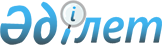 О внесении изменений и дополнений в решение областного маслихата от 10 декабря 2008 года N 10/116 "Об областном бюджете на 2009 год"Решение Мангистауского областного маслихата N 12/144 от 30 января 2009 года. Зарегистрировано департаментом юстиции Мангистауской области N 2041 от 12 февраля 2009 года



      В соответствии с Бюджетным кодексом Республики Казахстан от 4 декабря 2008 го

да 
 N 95-IV 
 и Законом Республики Казахстан от 23 января 2001 года 
 «О местном государственном управлении в Республике Казахстан» 
 областной маслихат 

РЕШИЛ

:




      1. Внести в решение областного маслихата от 10 декабря 2008 года N 10/116 «Об областном бюджете на 2009 год» (зарегистрировано в Реестре государственной регистрации нормативных правовых актов за N 2034, опубликовано в газете "Огни Мангистау" от 13 декабря 2008 года N 203-204;) следующие дополнения и изменения:



      Утвердить областной бюджет на 2009 год согласно приложению 1 в следующих объемах:



      1) доходы - 48 280 457 тысяч тенге, в том числе по:



      налоговым поступлениям – 26 441 371 тысяча тенге;



      неналоговым поступлениям – 958 770 тысяч тенге;



      поступлениям от продажи основного капитала - 500 тысяч тенге;



      поступлениям трансфертов – 20 879 816 тысяч тенге;



      2) затраты - 49 307 873 тысячи тенге;



      3) чистое бюджетное кредитование – 487 194 тысячи тенге, в том числе:



      бюджетные кредиты – 739 701 тысяча тенге;



      погашение бюджетных кредитов – 252 507 тысяч тенге;



      4) сальдо по операциям с финансовыми активами – 440 000 тысяч тенге, в том числе:



      приобретение финансовых активов – 440 000 тысяч тенге;



      поступления от продажи финансовых активов государства – 0 тенге;



      5) дефицит (профицит) бюджета – 1 954 610 тысяч тенге;



      6) финансирование дефицита (использование профицита) бюджета – 1 954 610 тысяч тенге.



      в пункте 2:



      в подпункте 1):



      в строках:



      «Мунайлинскому району» цифры «84,7» заменить цифрами «78,4»;



      «городу Актау» цифры «13,1» заменить цифрами «12,6»;



      «городу Жанаозен» цифры «65,5» заменить цифрами «85,7».



      в подпункте 6):



      «Мунайлинскому району» цифры «100» заменить цифрами «88,1»;



      «городу Жанаозен» цифры «65,9» заменить цифрами «81,3».



      дополнить пунктом 5-1 следующего содержания:



      «5-1. Принять к сведению, что в областном бюджете на 2009 год учтены целевые текущие трансферты в республиканский бюджет в связи с передачей функций государственных органов из нижестоящего уровня государственного управления в вышестоящий в сумме 320 640 тысяч тенге».



      в пункте 6:



      цифры «1 627 151» заменить цифрами «1 384 124».



      в строках:



      «Бейнеуский район» цифры «242 000» заменить цифрами «132 237»;



      «Каракиянский район» цифры «446 835» заменить цифрами «475 953»;



      «Мангистауский район» цифры «489 208» заменить цифрами «356 448»;



      «Тупкараганский район» цифры «448 908» заменить цифрами «419 486»;



      в пункте 7:



      цифры «197 970» заменить цифрами «184 970»;



      цифры «25 052» заменить цифрами «12 052»;



      пункт 8 изложить в следующей редакции:



      «8. Учесть, что бюджетам районов и городов из областного бюджета на 2009 год предусмотрены целевые трансферты на развитие в сумме 490 493 тысячи тенге, в том числе:



      на развитие объектов образования области – 219 298 тысяч тенге;



      на развитие и обустройство инженерно-коммуникационной инфраструктуры – 271 195 тысяч тенге.



      Распределение указанной суммы в разрезе бюджетов районов и городов осуществляется согласно приложению 6.».



      дополнить пунктами 8-1, 8-2, 8-3, 8-4, 8-5, 8-6, 8-7, 8-8 следующего содержания:



      «8-1. Учесть, распределение объема целевых текущих трансфертов из республиканского бюджета на 2009 год на реализацию Государственной программы развития образования в Республике Казахстан на 2005-2010 годы и Государственной программы развития технического и профессионального образования в Республике Казахстан на 2008-2012 годы в сумме 920 125 тысяч тенге в разрезе бюджетов областного, районов и городов согласно приложению 7.



      8-2. Учесть, что в областном бюджете на 2009 год предусмотрены целевые текущие трансферты из республиканского бюджета на реализацию Государственной программы реформирования и развития здравоохранения Республики Казахстан на 2005-2010 годы и на закуп лекарственных средств, вакцин и других иммунобиологических препаратов в сумме 1 830 314 тысячи тенге согласно приложению 8.



      8-3. Учесть, распределение объема целевых текущих трансфертов из республиканского бюджета на 2009 год на реализацию мероприятий в сфере социального обеспечения в сумме 360 993 тысячи тенге в разрезе бюджетов областного, районов и городов согласно приложению 9.



      8-4. Учесть, распределение объема целевых текущих трансфертов на развитие из республиканского бюджета на 2009 год на поддержку сельского хозяйства и социальную поддержку специалистов социальной сферы сельских населенных пунктов в сумме 203 635 тысяч тенге в разрезе бюджетов областного, районов и городов согласно приложению 10.



      8-5. Учесть, что в областном бюджете на 2009 год предусмотрены целевые текущие трансферты из республиканского бюджета на реализацию отдельных мероприятий в сумме 514 334 тысячи тенге согласно приложению 11.



      8-6. Учесть, распределение объема целевых трансфертов на развитие из республиканского бюджета на 2009 год на реализацию Государственной программы жилищного строительства на 2008-2010 годы в сумме 3 166 000 тысяч тенге в разрезе бюджетов областного, районов и городов согласно приложению 12.



      8-7. Учесть, распределение объема целевых трансфертов на развитие из республиканского бюджета на 2009 год на реализацию инвестиционных проектов в сумме 12 446 417 тысяч тенге в разрезе бюджетов областного, районов и городов согласно приложению 13.



      8-8. Учесть, что в областном бюджете на 2009 год предусмотрено погашение займа в сумме 252 507 тысяч тенге, ранее выделенного на строительство жилья, по нулевой ставке вознаграждения (интереса) в бюджет города Актау.



      За счет возвратных средств направить 239 701 тысяча тенге на кредитование бюджетов городов для завершения строительства жилья по 

нулевой ставке вознаграждения (интереса) в рамках реализации Государственной программы развития жилищного строительства в Республике Казахстан на 2008-2010 годы, в том числе в бюджет города Жанаозен – 165 571 тысяча тенге, в бюджет города Актау – 74 130 тысяч тенге».




      в пункте 11 цифры «716 907» заменить цифрами «571 091».




      приложения 1, 2, 5 к указанному решению изложить в новой редакции согласно приложениям 1, 2, 5 настоящего решения.





      2. Настоящее решение вводится в действие с 1 января 2009 года.



      Председатель сессии   Секретарь областного маслихата




      

Б. Жусупов            Б. Чельпеков


      «СОГЛАСОВАНО»



      Начальник управления экономики и



      бюджетного планирования области



      Нургалиева Х.Х.



      «___» __________ 2009 г.




ПРИЛОЖЕНИЕ 1



к решению областного маслихата



от 30 января 2009 года



N 12/144



Областной бюджет на 2009 год






ПРИЛОЖЕНИЕ 2



к решению областного маслихата



от 30 января 2009 года



N 12/144



ПЕРЕЧЕНЬ ОБЛАСТНЫХ БЮДЖЕТНЫХ ПРОГРАММ РАЗВИТИЯ НА 2009 ГОД, НАПРАВЛЕННЫХ НА РЕАЛИЗАЦИЮ ИНВЕСТИЦИОННЫХ ПРОЕКТОВ (ПРОГРАММ) И НА ФОРМИРОВАНИЕ ИЛИ УВЕЛИЧЕНИЕ УСТАВНОГО КАПИТАЛА ЮРИДИЧЕСКИХ ЛИЦ






ПРИЛОЖЕНИЕ 5



к решению областного маслихата



от 30 января 2009 года



N 12/144



Распределение сумм целевых текущих трансфертов из областного бюджета бюджетам районов и городов на 2009 год




                                              (тыс.тенге)





ПРИЛОЖЕНИЕ 6



к решению областного маслихата



от 30 января 2009 года



N 12/144



Распределение сумм целевых трансфертов на развитие из областного бюджета бюджетам районов и городов на 2009 год




                                                 (тыс.тенге)





ПРИЛОЖЕНИЕ 7




к решению областного маслихата



от 30 января 2009 года



N 12/144



Распределение сумм целевых текущих трансфертов из республиканского бюджета областному бюджету, бюджетам районов и городов на 2009 год в сфере образования






ПРИЛОЖЕНИЕ 8




к решению областного маслихата



от 30 января 2009 года



N 12/144



Распределение сумм целевых текущих трансфертов из республиканского бюджета областному бюджету на 2009 год в сфере здравоохранения






ПРИЛОЖЕНИЕ 9



к решению областного маслихата



от 30 января 2009 года



N 12/144



Распределение сумм целевых текущих трансфертов из республиканского бюджета областному бюджету, бюджетам районов и городов на 2009 год на реализацию мероприятий в сфере социального обеспечения





(тыс.тенге)






ПРИЛОЖЕНИЕ 10



к решению областного маслихата



от 30 января 2009 года



N 12/144



Распределение сумм целевых текущих трансфертов из республиканского бюджета областному бюджету, бюджетам районов и городов на 2009 год на поддержку сельского хозяйства и социальную поддержку специалистов социальной сферы сельских населенных пунктов





(тыс.тенге)






ПРИЛОЖЕНИЕ 11



к решению областного маслихата



от 30 января 2009 года



N 12/144



Распределение сумм целевых текущих трансфертов из республиканского бюджета областному бюджету на 2009 год





(тыс.тенге)






ПРИЛОЖЕНИЕ 12



к решению областного маслихата



от 30 января 2009 года



N 12/144



Распределение сумм целевых трансфертов на развитие и бюджетных кредитов из республиканского бюджета бюджетам районов и городов на 2009 год на реализацию Государственной программы жилищного строительства на 2008-2010 годы





(тыс.тенге)






ПРИЛОЖЕНИЕ 13



к решению областного маслихата



от 30 января 2009 года



N 12/144



Распределение сумм целевых трансфертов на развитие из республиканского бюджета областному бюджету, бюджетам районов и городов на 2009 год на реализацию инвестиционных проектов





(тыс.тенге)



					© 2012. РГП на ПХВ «Институт законодательства и правовой информации Республики Казахстан» Министерства юстиции Республики Казахстан
				
Кат.

Кл

Пдк

Наименование

Сумма,



тыс. тенге

отклонение



+/-

1

1

1

2

3


1. ДОХОДЫ


48 280 457

20 723 172

1


HАЛОГОВЫЕ ПОСТУПЛЕHИЯ


26 441 371

581 354

01

Подоходный налог

10 229 687

827 904

2

Индивидуальный подоходный налог

10 229 687

827 904

03

Социальный налог

11 485 916

-282 000

1

Социальный налог

11 485 916

-282 000

05

Внутренние налоги на товары, работы и услуги

4 725 768

35 450

3

Поступления за использование природных и других ресурсов

4 725 768

35 450

2


HЕHАЛОГОВЫЕ ПОСТУПЛЕHИЯ


958 770

900 000

01

Доходы от государственной собственности

27 043

0

1

Поступления части чистого дохода государственных предприятий

5 680

0

4

Доходы на доли участия в юридических лицах, находящиеся в государственной собственности 

3 189

0

5

Доходы от аренды имущества, находящегося в государственной собственности

18 100

0

7

Вознаграждения по кредитам, выданным из государственного бюджета

74

0

02

Поступления от реализации товаров (работ, услуг) государственными учреждениями, финансируемыми из государственного бюджета

31 307

0

1

Поступления от реализации товаров (работ, услуг) государственными учреждениями, финансируемыми из государственного бюджета

31 307

0

03

Поступления денег от проведения государственных закупок, организуемых государственными учреждениями, финансируемыми из государственного бюджета

420

0

1

Поступления денег от проведения государственных закупок, организуемых государственными учреждениями, финансируемыми из государственного бюджета

420

0

06

Прочие неналоговые поступления

900 000

900 000

1

Прочие неналоговые поступления

900 000

900 000

3


ПОСТУПЛЕНИЯ ОТ ПРОДАЖИ ОСНОВНОГО КАПИТАЛА


500

0

01

Продажа государственного имущества, закрепленного за государственными учреждениями

500

0

1

Продажа государственного имущества, закрепленного за государственными учреждениями

500

0

4


ПОСТУПЛЕНИЯ ТРАНСФЕРТОВ


20 879 816

19 241 818

01

Трансферты из нижестоящих органов государственного управления

1 637 998

0

2

Трансферты из районных (городских) бюджетов

1 637 998

0

02

Трансферты из вышестоящих органов государственного управления

19 241 818

19 241 818

1

Трансферты из республиканского бюджета

19 241 818

19 241 818

Фгр

Адм

Пр.

Наименование

Сумма,



тыс. тенге

отклонение



+/-

1

1

1

2

3


2. ЗАТРАТЫ


49 307 873

22 400 588

01


Государственные услуги общего характера


550 683

10 140

110

Аппарат маслихата области

28 688

-1 514

001

Обеспечение деятельности маслихата области

28 688

-1 514

120

Аппарат акима области

388 269

15 337

001

Обеспечение деятельности акима области

288 269

15 337

002

Создание информационных систем

100 000

0

257

Управление финансов области

79 905

-3 025

001

Обеспечение деятельности управления финансов

66 091

3 975

009

Организация приватизации коммунальной собственности

5 230

0

010

Учет, хранение, оценка и реализация имущества, поступившего в коммунальную собственность

8 584

-7 000

258

Управление экономики и бюджетного планирования области

53 821

-658

001

Обеспечение деятельности управления экономики и бюджетного планирования

53 821

-658

02


Оборона


50 985

32 200

250

Управление по мобилизационной подготовке, гражданской обороне и организации предупреждения и ликвидации аварий и стихийных бедствий области

50 985

32 200

001

Обеспечение деятельности управления по мобилизационной подготовке, гражданской обороне и организации предупреждения и ликвидации аварий и стихийных бедствий

14 843

0

003

Мероприятия в рамках исполнения всеобщей воинской обязанности

3 942

0

004

Мероприятия гражданской обороны областного масштаба

2 200

2 200

005

Мобилизационная подготовка и мобилизация областного масштаба

30 000

30 000

03


Общественный порядок, безопасность, правовая, судебная, уголовно-исполнительная деятельность


2 059 742

174 977

252

Исполнительный орган внутренних дел, финансируемый из областного бюджета

2 005 742

170 977

001

Обеспечение деятельности исполнительного органа внутренних дел, финансируемого из областного бюджета

1 894 112

171 511

002

Охрана общественного порядка и обеспечение общественной безопасности на территории области

110 025

-534

003

Поощрение граждан, участвующих в охране общественного порядка

1 605

0

271

Управление строительства области

54 000

4 000

003

Развитие объектов органов внутренних дел 

54 000

4 000

04


Образование


7 495 888

4 453 202

252

Исполнительный орган внутренних дел, финансируемый из областного бюджета

41 744

-4 000

007

Повышение квалификации и переподготовка кадров

41 744

-4 000

253

Управление здравоохранения области

107 906

7 335

003

Повышение квалификации и переподготовка кадров

28 200

0

043

Подготовка специалистов в организациях технического и профессионального, послесреднего образования

79 706

7 335

260

Управление туризма, физической культуры и спорта области

404 760

0

006

Дополнительное образование для детей

404 760

0

261

Управление образования области

3 060 892

1 059 730

001

Обеспечение деятельности управления образования

34 115

0

003

Общеобразовательное обучение по специальным образовательным учебным программам

272 887

0

005

Приобретение и доставка учебников, учебно-методических комплексов для областных государственных учреждений образования

23 688

0

006

Общеобразовательное обучение одаренных детей в специализированных организациях образования

142 808

20 092

007

Проведение школьных олимпиад, внешкольных мероприятий и конкурсов областного масштаба

204 699

0

010

Повышение квалификации и переподготовка кадров

49 052

0

011

Обследование психического здоровья детей и подростков и оказание психолого-медико-педагогической консультативной помощи населению

46 038

0

012

Реабилитация и социальная адаптация детей и подростков с проблемами в развитии

16 460

0

018

Целевые текущие трансферты бюджетам районов (городов областного значения) на содержание вновь вводимых объектов образования

530 468


505 416


024

Подготовка специалистов в организациях технического и профессионального образования

1 210 496

139 116

026

Целевые текущие трансферты бюджетам районов (городов областного значения) на внедрение новых технологий государственной системы в сфере образования

76 289

76 289

029

Методическая работа

12 157

12 157

048

Целевые текущие трансферты бюджетам районов (городов областного значения) на оснащение учебным оборудованием кабинетов физики, химии, биологии в государственных учреждениях основного среднего и общего среднего образования

94 228


94 228


058

Целевые текущие трансферты бюджетам районов (городов областного значения) на создание лингафонных и мультимедийных кабинетов в государственных учреждениях начального, основного среднего и общего среднего образования

132 984

132 984

113

Трансферты из местных бюджетов

122 918

0

099

Целевые текущие трансферты бюджетам районов (городов областного значения) для реализации мер социальной поддержки специалистов социальной сферы сельских населенных пунктов

91 605

91 605

271

Управление строительства области

3 880 586

3 390 137

004

Целевые трансферты на развитие бюджетам районов (городов областного значения) на строительство и реконструкцию объектов образования 

3 403 435

3 184 137

037

Строительство и реконструкция объектов образования 

477 151

206 000

05


Здравоохранение


10 408 572

2 157 724

253

Управление здравоохранения области

10 083 375

2 206 037

001

Обеспечение деятельности управления здравоохранения

51 473

-624

004

Оказание стационарной медицинской помощи по направлению специалистов первичной медико-санитарной помощи и организаций здравоохранения

4 462 109

1 169 162

005

Производство крови, ее компонентов и препаратов для местных организаций здравоохранения

114 066

33 882

006

Охрана материнства и детства

68 029

3 000

007

Пропаганда здорового образа жизни

61 651

35 283

008

Реализация мероприятий по профилактике и борьбе со СПИДом в Республике Казахстан

8 771

0

009

Оказание медицинской помощи лицам, страдающим социально значимыми заболеваниями и заболеваниями, представляющими опасность для окружающих

1 668 803

320 290

010

Оказание первичной медико-санитарной помощи населению

2 128 682

120 550

011

Оказание скорой и неотложной помощи и санитарная авиация

508 315

23 840

012

Оказание медицинской помощи населению в чрезвычайных ситуациях

52 646

0

013

Проведение патологоанатомического вскрытия

10 315

0

014

Обеспечение лекарственными средствами и специализированными продуктами детского и лечебного питания отдельных категорий населения на амбулаторном уровне

306 399

0

016

Обеспечение граждан бесплатным или льготным проездом за пределы населенного пункта на лечение

19 417

0

017

Приобретение тест-систем для проведения дозорного эпидемиологического надзора

768

0

018

Обеспечение деятельности информационно-аналитических центров

13 262

0

019

Обеспечение больных туберкулезом противотуберкулезными препаратами

74 395

74 395

020

Обеспечение больных диабетом противодиабетическими препаратами

38 467

38 467

021

Обеспечение онкологических больных химиопрепаратами

123 221

123 221

022

Обеспечение больных с почечной недостаточностью лекарственными средствами, диализаторами, расходными материалами и больных после трансплантации почек лекарственными средствами

38 156

0

026

Обеспечение факторами свертывания крови при лечении взрослых, больных гемофилией

94 894

94 894

027

Централизованный закуп вакцин и других медицинских иммунобиологических препаратов для проведения иммунопрофилактики населения

164 918

95 059

028

Содержание вновь вводимых объектов здравоохранения

63 836

63 836

099

Реализация мер социальной поддержки специалистов социальной сферы сельских населенных пунктов за счет целевого трансферта из республиканского бюджета

10 782

10 782

271

Управление строительства области

325 197

-48 313

038

Строительство и реконструкция объектов здравоохранения 

325 197

-48 313

06


Социальная помощь и социальное обеспечение


3 492 951

3 010 199

256

Управление координации занятости и социальных программ области

585 327

343 383

001

Обеспечение деятельности управления координации занятости и социальных программ

46 803

-1 432

002

Социальное обеспечение престарелых и инвалидов общего типа

426 734

266 618

003

Социальная поддержка инвалидов

41 910

8 377

011

Оплата услуг по зачислению, выплате и доставке пособий и других социальных выплат

60

0

020

Целевые текущие трансферты бюджетам районов (городов областного значения) на выплату государственной адресной социальной помощи и ежемесячного государственного пособия на детей до 18 лет в связи с ростом размера прожиточного минимума

67 820

67 820

022

Целевые текущие трансферты бюджетам районов (городов областного значения) на увеличение норм питания в медико-социальных учреждениях

2 000

2 000

261

Управление образования области

240 808

0

015

Социальное обеспечение сирот, детей, оставшихся без попечения родителей

240 808

0

271

Управление строительства области

2 666 816

2 666 816

039

Строительство и реконструкция объектов социального обеспечения

2 666 816

2 666 816

07


Жилищно-коммунальное хозяйство


6 885 895

5 976 161

271

Управление строительства области

3 237 195

3 237 195

010

Целевые трансферты на развитие бюджетам районов (городов областного значения) на строительство жилья государственного коммунального жилищного фонда

1 294 000

1 294 000

012

Целевые трансферты на развитие бюджетам районов (городов областного значения) на развитие и обустройство инженерно-коммуникационной инфраструктуры

1 943 195

1 943 195

279

Управление энергетики и коммунального хозяйства области

3 648 700

2 738 966

001

Обеспечение деятельности управления энергетики и коммунального хозяйства 

23 508

839

004

Газификация населенных пунктов

3 625 192

2 738 127

08


Культура, спорт, туризм и информационное пространство


1 592 135

65 264

259

Управление архивов и документации области

77 592

-5 183

001

Обеспечение деятельности управления архивов и документации

8 845

-300

002

Обеспечение сохранности архивного фонда

68 747

-4 883

260

Управление туризма, физической культуры и спорта области

660 796

-7 443

001

Обеспечение деятельности управления физической культуры и спорта

25 304

-382

003

Проведение спортивных соревнований на областном уровне

23 312

0

004

Подготовка и участие членов областных сборных команд по различным видам спорта на республиканских и международных спортивных соревнованиях

600 041

-9 200

013

Регулирование туристской деятельности

10 000

0

099

Целевые текущие трансферты бюджетам районов (городов областного значения) для реализации мер социальной поддержки специалистов социальной сферы сельских населенных пунктов

2 139

2 139

262

Управление культуры области

492 351

13 190

001

Обеспечение деятельности управления культуры

23 911

-200

003

Поддержка культурно-досуговой работы

36 329

4 000

005

Обеспечение сохранности историко-культурного наследия и доступа к ним

219 601

8 922

007

Поддержка театрального и музыкального искусства

176 615

-4 700

008

Обеспечение функционирования областных библиотек

30 727

0

099

Целевые текущие трансферты бюджетам районов (городов областного значения) для реализации мер социальной поддержки специалистов социальной сферы сельских населенных пунктов

5 168

5 168

263

Управление внутренней политики области

273 044

27 248

001

Обеспечение деятельности управления внутренней политики

77 857

9 248

002

Проведение государственной информационной политики через средства массовой информации

152 867

18 000

003

Реализация региональных программ в сфере молодежной политики

42 320

0

264

Управление по развитию языков области

13 176

-1 724

001

Обеспечение деятельности управления по развитию языков

13 176

-1 724

271

Управление строительства области

75 176

39 176

016

Развитие объектов культуры

31 891

31 891

017

Развитие объектов спорта

42 300

6 300

018

Развитие объектов архивов

985

985

09


Топливно-энергетический комплекс и недропользование


3 473 223

3 453 312

279

Управление энергетики и коммунального хозяйства области

3 473 223

3 453 312

007

Развитие теплоэнергетической системы

3 020 806

3 000 895

011

Целевые трансферты на развитие бюджетам районов (городов областного значения) на развитие теплоэнергетической системы

452 417

452 417

10


Сельское, водное, лесное, рыбное хозяйство, особо охраняемые природные территории, охрана окружающей среды и животного мира, земельные отношения


2 583 758

2 114 600

251

Управление земельных отношений области

20 145

-708

001

Обеспечение деятельности управления земельных отношений

20 145

-708

254

Управление природных ресурсов и регулирования природопользования области

284 754

1 222

001

Обеспечение деятельности управления природных ресурсов и регулирования природопользования

25 974

1 222

005

Охрана, защита, воспроизводство лесов и лесоразведение

26 980

0

008

Проведение мероприятий по охране окружающей среды

231 800

0

255

Управление сельского хозяйства области

153 212

91 342

001

Обеспечение деятельности управления сельского хозяйства

32 271

-2 599

009

Субсидирование стоимости услуг по подаче питьевой воды из особо важных групповых систем водоснабжения, являющихся безальтернативными источниками питьевого водоснабжения

46 095

46 095

010

Поддержка племенного животноводства

49 750

22 750

011

Поддержка повышения урожайности и качества производимых сельскохозяйственных культур 

10 936

10 936

014

Субсидирование стоимости услуг по доставке воды сельскохозяйственным товаропроизводителям

3 160

3 160

020

Удешевление стоимости горюче-смазочных материалов и других товарно-материальных ценностей, необходимых для проведения весенне-полевых и уборочных работ 

11 000

11 000

271

Управление строительства области

2 125 647

2 022 744

022

Развитие объектов охраны окружающей среды

917 682

814 779

029

Целевые трансферты на развитие бюджетам районов (городов областного значения) на развитие системы водоснабжения

1 207 965

1 207 965

11


Промышленность, архитектурная, градостроительная и строительная деятельность


76 386

8 538

267

Управление государственного архитектурно-строительного контроля области

23 100

-154

001

Обеспечение деятельности управления государственного архитектурно-строительного контроля

23 100

-154

271

Управление строительства области

38 225

8 986

001

Обеспечение деятельности управления строительства

38 225

8 986

272

Управление архитектуры и градостроительства области

15 061

-294

001

Обеспечение деятельности управление архитектуры и градостроительства

15 061

-294

12


Транспорт и коммуникации


1 763 390

1 337 843

268

Управление пассажирского транспорта и автомобильных дорог области

1 763 390

1 337 843

001

Обеспечение деятельности управления пассажирского транспорта и автомобильных дорог

24 299

-1 248

002

Развитие транспортной инфраструктуры

904 303

904 303

003

Обеспечение функционирования автомобильных дорог

710 110

360 110

004

Субсидирование регулярных внутренних авиаперевозок по решению местных исполнительных органов

12 678

12 678

005

Организация пассажирских перевозок по социально значимым межрайонным (междугородним) сообщениям

62 000

62 000

113

Трансферты из местных бюджетов

50 000

0

13


Прочие


810 722

-150 545

257

Управление финансов области

571 091

-148 510

012

Резерв местного исполнительного органа области 

571 091

-148 510

258

Управление экономики и бюджетного планирования области

200 000

0

003

Разработка технико-экономического обоснования местных бюджетных инвестиционных проектов (программ) и проведение его экспертизы

200 000

0

265

Управление предпринимательства и промышленности области

39 631

-2 035

001

Обеспечение деятельности управления предпринимательства и промышленности

39 631

-2 035

15


Трансферты


8 063 543

-243 027

257

Управление финансов области

8 063 543

-243 027

006

Бюджетные изъятия

5 342 114

0

007

Субвенции

1 015 134

0

011

Возврат неиспользованных (недоиспользованных) целевых трансфертов

1 531

0

024

Целевые текущие трансферты в вышестоящие бюджеты в связи с передачей функций государственных органов из нижестоящего уровня государственного управления в вышестоящий

320 640

0

026

Целевые текущие трансферты из вышестоящего бюджета на компенсацию потерь нижестоящих бюджетов в связи с изменением законодательства

1 384 124

-243 027


3. ЧИСТОЕ БЮДЖЕТНОЕ КРЕДИТОВАНИЕ


487 194

187 194

Бюджетные кредиты

739 701

439 701

07


Жилищно-коммунальное хозяйство


439 701

439 701

271

Управление строительства области

439 701

439 701

009

Кредитование бюджетов районов (городов областного значения) на строительство жилья

439 701

439 701

13


Прочие


300 000

0

265

Управление предпринимательства и промышленности области

300 000

0

010

Кредитование АО «Фонд развития предпринимательства «Даму» на реализацию государственной инвестиционной политики

300 000

0

Кат.

Кл

Пдк

Наименование

Сумма,



тыс. тенге

1

1

1

2

3

5


ПОГАШЕНИЕ БЮДЖЕТНЫХ КРЕДИТОВ


252 507

252 507

01

Погашение бюджетных кредитов

252 507

252 507

1

Погашение бюджетных кредитов, выданных из государственного бюджета

252 507

252 507

Фгр

Адм

Пр

Наименование

Сумма,



тыс. тенге

1

1

1

2

3


4. САЛЬДО ПО ОПЕРАЦИЯМ С ФИНАНСОВЫМИ АКТИВАМИ


440 000

90 000

Приобретение финансовых активов

440 000

90 000

13


Прочие


440 000

90 000

257

Управление финансов области

440 000

90 000

005

Формирование или увеличение уставного капитала юридических лиц

440 000

90 000

Наименование

Наименование

Наименование

Наименование

Сумма,



тыс. тенге

1

1

1

2

3


5. ДЕФИЦИТ (ПРОФИЦИТ) БЮДЖЕТА


-1 954 610

-1 954 610


6. ФИНАНСИРОВАНИЕ ДЕФИЦИТА (ИСПОЛЬЗОВАНИЕ ПРОФИЦИТА) БЮДЖЕТА


1 954 610

1 954 610



Фгр





Адм





Пр




Наименование 




Инвестиционные проекты (программы)



01


Государственные услуги общего характера


120

Аппарат акима области

002

Создание информационных систем

03



Общественный порядок, безопасность, правовая, судебная, уголовно-исполнительная деятельность



271


Управление строительства 


003


Развитие объектов органов внутренних дел 


04


Образование


253

Управление здравоохранения области

043

Подготовка специалистов в организациях технического и профессионального, послесреднего образования

261

Управление образования области

024

Подготовка специалистов в организациях технического и профессионального образования

271

Управление строительства области

004

Целевые трансферты на развитие бюджетам районов (городов областного значения) на строительство и реконструкцию объектов образования

037

Строительство и реконструкция объектов образования

05


Здравоохранение


271

Управление строительства области

038

Строительство и реконструкция объектов здравоохранения

06


Социальная помощь и социальное обеспечение


271

Управление строительства области

039

Строительство и реконструкция объектов социального обеспечения

07


Жилищно-коммунальное хозяйство


271

Управление строительства области

009

Кредитование бюджетов районов (городов областного значения) на строительство жилья

010

Целевые трансферты на развитие бюджетам районов (городов областного значения) на строительство жилья государственного коммунального жилищного фонда

012

Целевые трансферты на развитие бюджетам районов (городов областного значения) на развитие и обустройство инженерно-коммуникационной инфраструктуры

279

Управление энергетики и коммунального хозяйства области

004

Газификация населенных пунктов

08


Культура, спорт, туризм и информационное пространство


271

Управление строительства области

016

Развитие объектов культуры

017

Развитие объектов спорта

018

Развитие объектов архивов

09


Топливно-энергетический комплекс и недропользование


279

Управление энергетики и коммунального хозяйства области

007

Развитие теплоэнергетической системы

011

Целевые трансферты на развитие бюджетам районов (городов областного значения) на развитие теплоэнергетической системы

10


Сельское, водное, лесное, рыбное хозяйство, особо охраняемые природные территории, охрана окружающей среды и животного мира, земельные отношения


271

Управление строительства области

022

Развитие объектов охраны окружающей среды

029

Целевые трансферты на развитие бюджетам районов (городов областного значения) на развитие системы водоснабжения

12


Транспорт и коммуникации


268

Управление пассажирского транспорта и автомобильных дорог области

002

Развитие транспортной инфраструктуры

13


Прочие


265

Управление предпринимательства и промышленности области

010

Кредитование АО «Фонд развития предпринимательства «Даму» на реализацию государственной инвестиционной политики



Формирование или увеличение уставного капитала



13


Прочие


257

Управление финансов области

005

Формирование или увеличение уставного капитала юридических лиц

N п/п

Наименование

Всего расходов, в том числе:

на приобретение и доставку учебников, учебно-методических комплексов для государственных организаций образования

на содержание вновь вводимых объектов образования 

на обеспечение функционирования автомобильных дорог

А

Б

1

2

3

4


Всего по области



184 970



122 918



12 052



50 000


1.

Бейнеуский район

22 782

22 782

2.

Каракиянский район

60 261

10 261

50 000

3.

Мангистауский район

13 200

13 200

4.

Тупкараганский район

19 498

7 446

12 052

5.

Мунайлинский район

11 820

11 820

6.

город Актау

27 409

27 409

7.

город Жанаозен

30 000

30 000

N п/п

Наименование

Всего расходов, в том числе:

на развитие объектов образования

на развитие и обустройство инженерно-коммуникационной инфраструктуры

А

Б

1

2

3


Всего по области



490 493



219 298



271 195


1.

Каракиянский район

229 516

58 321

171 195

2.

Тупкараганский район

160 977

160 977

3.

город Жанаозен

100 000

100 000

N п/п

Наиме-



нова-



ние

Всего, в том числе:

На содержание вновь вводимых объектов образования

На реализацию Государственной программы развития образования в Республике Казахстан на 2005-2010 годы

На реализацию Государственной программы развития образования в Республике Казахстан на 2005-2010 годы

На реализацию Государственной программы развития образования в Республике Казахстан на 2005-2010 годы

На реализацию Государственной программы развития образования в Республике Казахстан на 2005-2010 годы

На привлечение зарубежных преподавателей английского языка для профессиональных лицеев в рамках реализации Государственной программы развития технического и профессионального образования в Республике Казахстан на 2008-2012 годы

На увеличение размера стипендий обучающимся в организациях технического и профессионального, послесреднего образования на основании государственного образовательного заказа объектов образования

N п/п

Наиме-



нова-



ние

Всего, в том числе:

На содержание вновь вводимых объектов образования

Сумма расходов

в том числе:

в том числе:

в том числе:

На привлечение зарубежных преподавателей английского языка для профессиональных лицеев в рамках реализации Государственной программы развития технического и профессионального образования в Республике Казахстан на 2008-2012 годы

На увеличение размера стипендий обучающимся в организациях технического и профессионального, послесреднего образования на основании государственного образовательного заказа объектов образования

N п/п

Наиме-



нова-



ние

Всего, в том числе:

На содержание вновь вводимых объектов образования

Сумма расходов

на создание лингафонных и мультимедийных кабинетов в государственных учреждениях начального, основного среднего и общего среднего образования

на оснащение учебным оборудованием кабинетов физики, химии, биологии в государственных учреждениях основного среднего и общего среднего образования

на внедрение новых технологий обучения в государственной системе образования

На привлечение зарубежных преподавателей английского языка для профессиональных лицеев в рамках реализации Государственной программы развития технического и профессионального образования в Республике Казахстан на 2008-2012 годы

На увеличение размера стипендий обучающимся в организациях технического и профессионального, послесреднего образования на основании государственного образовательного заказа объектов образования

А

Б

1

2

3

4

5

6

7

8


Всего по области, в том числе:



920 125



518 416



323 593



138 525



102 422



82 646



9 360



68 756


1

Бейнеуский район

87 164

87 164

49 869

24 580

12 715

2

Каракиянский район

154 416

135 768

18 648

12 291

6 357

3

Мангистауский район

77 198

16 294

60 904

27 705

20 484

12 715

4

Мунайлинский район

116 564

106 926

9 638

5 541

4 097

5

Тупкараганский район

48 322

37 868

10 454

4 097

6 357

6

город Актау

67 059

67 059

16 623

12 291

38 145

7

город Жанаозен

271 194

221 560

49 634

33 246

16 388

8

Областной

98 208

20 092

5 541

8 194

6 357

9 360

68 756

N п/п

Наименование 

Всего, в том числе:

на содержание вновь вводимых объектов здравоохранения

На реализацию Государственной программы реформирования и развития здравоохранения Республики Казахстан на 2005-2010 годы

На реализацию Государственной программы реформирования и развития здравоохранения Республики Казахстан на 2005-2010 годы

На реализацию Государственной программы реформирования и развития здравоохранения Республики Казахстан на 2005-2010 годы

на увеличение размера стипендий обучающимся в организациях технического и профессионального, послесреднего образования на основании государственного образовательного заказа объектов здравоохранения

на закуп лекарственных средств, вакцин и других иммунобиологических препаратов

на закуп лекарственных средств, вакцин и других иммунобиологических препаратов

на закуп лекарственных средств, вакцин и других иммунобиологических препаратов

на закуп лекарственных средств, вакцин и других иммунобиологических препаратов

на закуп лекарственных средств, вакцин и других иммунобиологических препаратов

N п/п

Наименование 

Всего, в том числе:

на содержание вновь вводимых объектов здравоохранения

Сумма расходов

в том числе:

в том числе:

на увеличение размера стипендий обучающимся в организациях технического и профессионального, послесреднего образования на основании государственного образовательного заказа объектов здравоохранения

Сумма расходов

в том числе:

в том числе:

в том числе:

в том числе:

N п/п

Наименование 

Всего, в том числе:

на содержание вновь вводимых объектов здравоохранения

Сумма расходов

на материально - техническое оснащение медицинских организаций здравоохранения на местном уровне

на обеспечение и расширение гарантированного объема бесплатной медицинской помощи

на увеличение размера стипендий обучающимся в организациях технического и профессионального, послесреднего образования на основании государственного образовательного заказа объектов здравоохранения

Сумма расходов

вакцин и других медицинских иммунобиоло-гических препаратов для проведения иммунопрофи-лактики населения

противотубер-кулезных препаратов

противодиа-бетических препаратов

химиопре-паратов онкологичес-ким больным

А

Б

1

2

3

4

5

6

7

8

9

10

11


Всего по области, в том числе:



1 830 314



63 836



1 428 001



1 030 964



397 037



7 335



331 142



95 059



74 395



38 467



123 221


Областной

1 830 314

63 836

1 428 001

1 030 964

397 037

7 335

331 142

95 059

74 395

38 467

123 221

N п/п

Наименование 

Всего расходов, в том числе:

на содержание вновь вводимых объектов социального обеспечения

на введение стандартов социальных услуг

на выплату государственной адресной социальной помощи и ежемесячного государственного пособия на детей до 18 лет в связи с ростом размера прожиточного минимума, в том числе:

на выплату государственной адресной социальной помощи и ежемесячного государственного пособия на детей до 18 лет в связи с ростом размера прожиточного минимума, в том числе:

на выплату государственной адресной социальной помощи и ежемесячного государственного пособия на детей до 18 лет в связи с ростом размера прожиточного минимума, в том числе:

на увеличение норм питания в медико-социальных учреждениях

N п/п

Наименование 

Всего расходов, в том числе:

на содержание вновь вводимых объектов социального обеспечения

на введение стандартов социальных услуг

Сумма расходов

в том числе:

в том числе:

на увеличение норм питания в медико-социальных учреждениях

N п/п

Наименование 

Всего расходов, в том числе:

на содержание вновь вводимых объектов социального обеспечения

на введение стандартов социальных услуг

Сумма расходов

на выплату государственной адресной социальной помощи

на выплату государственных пособий на детей до 18 лет из малообеспеченных семей

на увеличение норм питания в медико-социальных учреждениях

А

Б

1

2

3

4

5

6

7


Всего по области



360 993



132 383



124 618



67 820



52 271



15 549



36 172


1

Мунайлинский район

20 000

20 000

15 000

5 000

2

Город Актау

13 000

11 000

8 000

3 000

2 000

3

Город Жанаозен 

36 820

36 820

29 271

7 549

4

Областной 

291 173

132 383

124 618

34 172

N п/п

Наименование 

Всего расходов, в том числе:

на удешевление стоимости горюче-смазочных материалов и других товарно-материальных ценностей, необходимых для проведения весенне-полевых и уборочных работ

на поддержку повышения урожайности и качества производимых сельскохозяйственных культур

на субсидирование стоимости услуг по доставке воды сельскохозяйственным товаропроизводителям

на субсидирование стоимости услуг по подаче питьевой воды из особо важных групповых и локальных систем водоснабжения, являющихся безальтернативными источниками питьевого водоснабжения

на поддержку племенного животноводства

для реализации мер социальной поддержки специалистов социальной сферы сельских населенных пунктов

А

Б

1

2

3

4

5

6

7


Всего по области



203 635



11 000



10 936



3 160



46 095



22 750



109 694


1.

Бейнеуский район

14 881

14 881

2.

Каракиянский район

19 871

19 871

3.

Мангистауский район

13 456

13 456

4.

Мунайлинский район

21 654

21 654

5.

Тупкараганский район

23 169

23 169

6.

Город Актау

802

802

7.

Город Жанаозен 

5 079

5 079

8.

Областной 

104 723

11 000

10 936

3 160

46 095

22 750

10 782

N п/п

Наименование 

Всего расходов, в том числе:

на увеличение денежного довольствия сотрудников наружной службы строевых подразделений дорожной полиции

на реализацию передаваемых функций в области охраны окружающей среды в рамках разграничения полномочий между уровнями государственного управления

на капитальный и средний ремонт автомобильных дорог областного и районного значения

А

Б

1

2

3

4


Всего по области



514 334



152 784



1 440



360 110


1

Областной 

514 334

152 784

1 440

360 110

N п/п

Наименование 

Всего расходов, в том числе:

На строительство жилья государственного коммунального жилищного фонда

на строительство двух 20-кв. жилых домов для работников бюджетных организаций и молодых семей г. Жанаозен

На кредитование строительства и приобретения жилья для работников организаций образования и здравоохранения, строительство которых реализуется в рамках проекта «100 школ и 100 больниц»

На развитие и благоустройство инженерно-коммуникационной инфраструктуры

На развитие и благоустройство инженерно-коммуникационной инфраструктуры

На развитие и благоустройство инженерно-коммуникационной инфраструктуры

N п/п

Наименование 

Всего расходов, в том числе:

На строительство жилья государственного коммунального жилищного фонда

на строительство двух 20-кв. жилых домов для работников бюджетных организаций и молодых семей г. Жанаозен

На кредитование строительства и приобретения жилья для работников организаций образования и здравоохранения, строительство которых реализуется в рамках проекта «100 школ и 100 больниц»

Сумма расходов

в том числе

в том числе

N п/п

Наименование 

Всего расходов, в том числе:

На строительство жилья государственного коммунального жилищного фонда

на строительство двух 20-кв. жилых домов для работников бюджетных организаций и молодых семей г. Жанаозен

На кредитование строительства и приобретения жилья для работников организаций образования и здравоохранения, строительство которых реализуется в рамках проекта «100 школ и 100 больниц»

Сумма расходов

на развитие и обустройство инженерно-коммуникационной инфраструктуры

на ремонт и реконструкцию инженерных сетей

А

Б

1

2

3

4

5

6

7


Всего по области



3 166 000



594 000



700 000



200 000



1 672 000



1 515 000



157 000


1.

Бейнеуский район

363 088

363 088

363 088

2.

Каракиянский район

147 000

147 000

147 000

3.

Мангистауский район

200 000

200 000

200 000

4.

Мунайлинский район

174 490

19 690

154 800

154 800

5.

Тупкараганский район

328 912

139 000

189 912

189 912

6.

Город Актау

1 179 310

594 000

41 310

544 000

387 000

157 000

7.

Город Жанаозен 

773 200

700 000

73 200

73 200

N п/п

Наименование

Всего расходов, в том числе:

на строительство и реконструкцию объектов образования

на строительство и реконструкцию объектов социального обеспечения

на развитие системы водоснабжения

на развитие объектов природоохранных мероприятий

на развитие транспортной инфраструктуры

на развитие теплоэнергетической системы

А

Б

1

2

4

5

6

7

8


Всего по области



12 446 417



3 400 137



2 666 816



1 207 965



814 779



904 303



3 452 417


1.

Бейнеуский район

41 246

41 246

2.

Каракиянский район

1 500 010

248 221

799 372

452 417

3.

Мангистауский район

210 643

210 643

4.

Мунайлинский район

371 280

371 280

5.

Тупкараганский район

255 244

98 540

156 704

6.

Город Актау

641 574

641 574

7.

Город Жанаозен 

1 824 522

1 824 522

8.

Областной 

7 601 898

216 000

2 666 816

814 779

904 303

3 000 000
